Сумська міська радаVІIІ СКЛИКАННЯ VI СЕСІЯРІШЕННЯвід 12 травня 2021 року № 928-МРм. СумиРозглянувши звернення громадянки, надані документи, відповідно до статей 12, 35, 79-1, 118, 121, 122 Земельного кодексу України, статті 50 Закону України «Про землеустрій», частини третьої статті 15 Закону України                        «Про доступ до публічної інформації», ураховуючи протокол засідання постійної комісії з питань архітектури, містобудування, регулювання земельних відносин, природокористування та екології Сумської міської ради                                     від 18.02.2021 № 10, керуючись пунктом 34 частини першої статті 26 Закону України «Про місцеве самоврядування в Україні», Сумська міська рада ВИРІШИЛА:Надати Клименко Юлії Андріївні дозвіл на розроблення проекту землеустрою щодо відведення земельної ділянки у власність за адресою:                        м. Суми, в районі вул. Центральна, на території колишнього садівницького кооперативу «Сумиагропроект», масиву «Олдиш-86», земельна ділянка № 75, орієнтовною площею до 0,0600 га для індивідуального садівництва.Сумський міський голова                                                                     О.М. ЛисенкоВиконавець: Михайлик Т.О.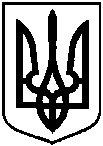 Про надання Клименко                                 Юлії Андріївні дозволу на розроблення проекту землеустрою щодо відведення земельної                    ділянки у власність за                           адресою: м. Суми, в районі                         вул. Центральна, на території колишнього садівницького кооперативу «Сумиагропроект», масиву «Олдиш-86», земельна ділянка № 75, орієнтовною площею до 0,0600 га